Утверждаю:Директор МБУ ДПО«Курсы ГО г.о. Чапаевск»«__»_________Н.И. Голенков«__»________2022 г.Лекции по охране трудаРаздел 2 Правила по охране труда при работе на высотеУчебные цели занятияИзучить требования к работникам при работе на высоте..Рассмотреть основные требования охраны труда, предъявляемые к территории организации, к производственным зданиям (сооружениям), производственным помещениям (производственным площадкам) и организации рабочих мест.   Довести до слушателей требования по охране труда при выполнении кровельных и других работ на крыше здания.Метод  проведения занятия:  лекция Место проведения занятия:  класс общей подготовкиВремя проведения занятий: 6 часов (270 мин)Учебные вопросы и расчет времени:Нормативно-правовая база и литератураКонституция РФ от 12.12.93 г.; Трудовой кодекс РФ №197-ФЗ от 03.12.01;Кодекс РФ об административных правонарушениях № 196 –ФЗ от 30.12.01 (с изм. от 08.03.2015 г. г.);Гражданский кодекс РФ (13.03.2015 г.);Уголовный кодекс.3 68-ФЗ от 13.06.96 г (с изм). Федеральный закон № 69-ФЗ от 21.12.1994 г. (с изм. и доп.) « О пожарной безопасности»;Федеральный закон от 24 июля 1998 г. N 125-ФЗ (с изм. и доп.) «Об обязательном социальном страховании от несчастных случаев на производстве и профессиональных заболеваний»;Федеральный закон от 28.12.2013 г.№ 426 «Порядок проведения специальной оценки условий труда»;Федеральный закон от 08.08.2001 г.№ 134-ФЗ (с изм. и доп.) «О защите прав юридических лиц  и индивидуальных предпринимателей  при проведении государственного контроля (надзора)»Федеральный закон от 12.01.1996 г.№ 10-ФЗ  (с изм.)«О профессиональных союзах, их правах и гарантиях деятельности»;Федеральный закон от 22 декабря 2005 г. N 179-ФЗ ( с изм. 01.12.2014 г.) "О страховых тарифах на обязательное социальное страхование от несчастных случаев на производстве и профессиональных заболеваний на 2006 год"Указ Президента РФ от 10.03.1994 г. № 458. «Об ответственности за нарушение трудовых прав граждан»;Постановление Правительства РФ от 16.10.2000 г. №789 (изм. 16.04.2012 г № 319) «Об утверждении Правил установления  степени утраты профессиональной трудоспособности в результате несчастных случаев на производстве и профессиональных заболеваний »;Постановление Правительства РФ от 17 ноября 2000 г. N 863 "Об утверждении Порядка внесения в Фонд социального страхования Российской Федерации капитализированных платежей при ликвидации юридических лиц»;Постановление Правительства РФ от 27.12.2010 г. № 1160 «Об утверждении Положения  о разработке, утверждении и изменении нормативных правовых актов, содержащих государственные нормативные требования охраны труда (с изм. и доп.)»Постановление Правительства РФ от 15.12.2000 г. N 967 « Положение о расследовании и учете профессиональных заболеваний» ;Постановление Правительства  РФ от 25.04.2003 г. №244 (изм.и доп.) «Положение о проведении государственной экспертизы  условий труда в РФ»;Постановление Правительства РФ от 06.04.2004г.№ 154 (с изм.) «Вопросы федеральной службы  по надзору  в сфере защиты  прав потребителей  и благополучия  человека»;Постановление Правительства РФ от 13.03.2008 г. № 168 «О порядке определения норм и условий  бесплатной выдачи лечебно-профилактического питания, молока или других равноценных пищевых продуктов  и осуществления компенсационной выплаты  в размере, эквивалентном стоимости молока  или других равноценных пищевых продуктов»;   Постановление Правительства РФ от 06.04.2004 № 156 (с изм.) «Вопросы федеральной службы  по труду и занятости»;Постановление Правительства РФ от 30 мая 2012 г. N 524 "Об утверждении Правил установления страхователям скидок и надбавок к страховым тарифам на обязательное социальное страхование от несчастных случаев на производстве и профессиональных заболеваний";Постановлением Правительства от 15.05.2006 № 286 «Положение об оплате дополнительных расходов на медицинскую и профессиональную реабилитацию застрахованных лиц, получивших повреждение здоровья вследствие несчастных случаев на производстве и профессиональных заболеваний»Постановление Правительства РФ от 30.06.2004 г. №324 «Об утверждении Положения  о Федеральной службе по труду и занятости»;Постановление Правительства РФ от 30.06.2004 г № 321 « Об утверждении Положения  о Министерстве здравоохранения и социального развития РФ»;Постановление Правительства РФ от 25 февраля 2000 г. N 162"Об утверждении перечня тяжелых работ и работ с вредными или опасными условиями труда, при выполнении которых запрещается применение труда женщин»;Постановление Правительства РФ от 02.06.1993 г.  № 105 «О новых нормах предельно допустимых нагрузок для женщин при подъеме и перемещении тяжестей в ручную»;Постановление Правительства РФ от 25.02.2000 г.№ 163 (с изм.) «Об утверждения перечня тяжелых работ и работ с вредными или опасными условиями труда, при выполнении которых запрещается применение труда  лиц моложе восемнадцати лет»;Постановление Правительства РФ от 18.07.2002 N 537 "О  списках производств, работ, профессий  и должностей, с учетом которых досрочно назначается трудовая пенсия  по старости»;Закон Самарской области от 10.07.2006 г № 72-ГД « О наделении органов местного самоуправления на территории Самарской области отдельными государственными полномочиями в сфере охраны труда»;Закон Самарской области от 29.12.2012 г. № 140-ГД «О ведомственном контроле за соблюдением трудового законодательства и иных нормативных актов, содержащих нормы трудового права»;Постановление Правительства Самарской области от 16.12.2011 г. № 810 «О системе управления охраной труда в Самарской области»;Постановление Правительства Самарской области от 18.08.2004 г. № 43 «О межведомственной комиссии по охране труда »Приказ Минздравсоцразвития от 12.04.2011 г №302н «Об утверждении перечней вредных и  опасных производственных факторов и работ, при выполнении которых проводятся обязательные предварительные и периодические осмотры ( обследования), и порядка проведения обязательных предварительных и периодических осмотров работников, занятых на тяжелых работах и на работах с вредными и опасными условиями труда»; Приказ Минздравсоцразвития России от 24 февраля 2005 г. № 160 «Об определении степени тяжести повреждения здоровья при несчастных случаях на производстве»; Приказ Минздравсоцразвития России № 275 от 15 апреля 2005 г. «О формах документов, необходимых для расследования несчастных случаев на производстве»;Приказ Минздравсоцразвития России от 17.12.2010 г. № 1122н(изм. от 20.02.14 г.) « Об утверждении типовых норм бесплатной выдачи работникам смывающих и обезвреживающих средств»;Приказ Минздравсоцразвития России от 01.06.2009 г. № 290н (изм. от 27.01.2010 г.) «Об утверждении Межотраслевых правил обеспечения работников специальной одеждой, специальной обувью и другими средствами индивидуальной защиты»Приказ Минтруда России от 24.06.2014 г. № 412н «Об утверждении Типового положения  о комитете (комиссии) по охране труда»;Приказ Минтруда России от 28.03.2014 г.№ 155н «Об утверждении Правил по охране труда при работе на высоте». Порядок обучения по охране труда и проверки знаний требований охраны труда работников организаций, утвержденному постановлением Минтруда России и Минобразования России от 13 января 2003 г. N 1/29;Приказ Федеральной службы по экологическому, технологическому и атомному надзору от 29 ноября 2005 г. N 893 "Об утверждении Порядка оформления декларации промышленной безопасности опасных производственных объектов и перечня включаемых в нее сведений"Девятисилов В.А. «Охрана труда»: учебник –М.,: Форум, НИЦ ИНФРА-М, 2013 г.Куликов О.Н. «Охрана труда в строительстве» М.: Учебник ИЦ Академия, 2012 г.Куликов О.Н. «Охрана труда при производстве сварочных работ» Учебник М.: ИЦ Академия  2012 г.Карнаух Н.Н. «Охрана труда» Учебник.М.: 2011 г.Оборудование:Наглядные пособия (плакаты, слайды).Технические средства обучения (проектор, компьютеры и т.д.).ХОД ПРОВЕДЕНИЯ ЗАНЯТИЯВСТУПИТЕЛЬНАЯ ЧАСТЬОСНОВНАЯ ЧАСТЬ  Учебный вопрос 2.1.Общие положения.Правила по охране труда при работе на высоте Общие положения1. Правила по охране труда при работе на высоте (далее - Правила) устанавливают государственные нормативные требования по охране труда и регулируют порядок действий работодателя и работника при организации и проведении работ на высоте.2. Требования Правил распространяются на работников и работодателей - физических или юридических лиц, вступивших в трудовые отношения с работниками, выполняющими работы на высоте (далее - работодатели, работники).3. К работам на высоте относятся работы, при которых:а) существуют риски, связанные с возможным падением работника с высоты 1,8 м и более, в том числе:при осуществлении работником подъема на высоту более 5 м, или спуска с высоты более 5 м по лестнице, угол наклона которой к горизонтальной поверхности составляет более 75°;при проведении работ на площадках на расстоянии ближе 2 м от неогражденных перепадов по высоте более 1,8 м, а также, если высота защитного ограждения площадок менее 1,1 м;б) существуют риски, связанные с возможным падением работника с высоты менее 1,8 м, если работа проводится над машинами или механизмами, поверхностью жидкости или сыпучих мелкодисперсных материалов, выступающими предметами.4. Работодатель, исходя из специфики своей деятельности и характеристик объекта, обязан в рамках процедуры управления профессиональными рисками системы управления охраной труда (далее - СУОТ) провести оценку профессиональных рисков, связанных с возможным падением работника с высоты в соответствии с классификацией работ на высоте, указанной в пункте 3 Правил.Работы, отнесенные работодателем к работам на высоте, должны быть учтены в локальных документах СУОТ.5. Работодатель для обеспечения безопасности работников должен по возможности исключить работы на высоте.6. При невозможности исключения работ на высоте работодатель должен обеспечить реализацию мер СУОТ по снижению установленных уровней профессиональных рисков, связанных с возможным падением работника, в том числе путем использования следующих инженерных (технических) методов ограничения риска воздействия на работников идентифицированных опасностей:а) применение защитных ограждений высотой 1,1 м и более, обеспечивающих безопасность работника от падения на площадках и рабочих местах;б) применение инвентарных конструкций лесов, подмостей, устройств и средств подмащивания, применением подъемников (вышек), строительных фасадных подъемников, подвесных лесов, люлек, машин или механизмов;в) использование средств коллективной и индивидуальной защиты.7. Работы с высоким риском падения работника с высоты, а также работы на высоте без применения средств подмащивания, выполняемые на высоте 5 м и более; работы, выполняемые на площадках на расстоянии менее 2 м от неогражденных (при отсутствии защитных ограждений) перепадов по высоте более 5 м либо при высоте ограждений, составляющей менее 1,1 м, выполняются по заданию работодателя на производство работ с выдачей оформленного на специальном бланке наряда-допуска на производство работ (далее - наряд-допуск) (рекомендуемый образец предусмотрен приложением № 2 к Правилам).8. Работы на высоте, для которых принятыми работодателем мерами обеспечения безопасности работника обеспечен допустимый минимальный риск его падения, в том числе, указанные в подпунктах "а" и "б" пункта 6, а также периодически повторяющиеся работы на высоте, указанные в пункте 7, и которые являются неотъемлемой частью действующего технологического процесса, характеризующиеся постоянством места, условий и характера работ, применением средств коллективной защиты, определенным и постоянным составом квалифицированных исполнителей, в соответствии с действующей у работодателя СУОТ можно проводить без оформления наряда-допуска.Меры безопасности при проведении указанных работ должны быть изложены в технологических картах, инструкциях по охране труда или производственных инструкциях с учетом требований настоящих Правил.9. Допускается возможность ведения документооборота в области охраны труда в электронном виде с использованием электронной подписи или любого другого способа, позволяющего идентифицировать личность работника, в соответствии с законодательством Российской Федерации.10. Работодатель в зависимости от специфики своей деятельности и исходя из оценки уровня профессионального риска вправе:а) устанавливать дополнительные требования безопасности, не противоречащие Правилам. Требования охраны труда должны содержаться в соответствующих инструкциях по охране труда, доводиться до работника в виде распоряжений, указаний, инструктажа;б) в целях контроля за безопасным производством работ применять приборы, устройства, оборудование и (или) комплекс (систему) приборов, устройств, оборудования, обеспечивающие дистанционную видео-, аудио или иную фиксацию процессов производства работ.11. Требования Правил учитываются при проектировании объектов, зданий, сооружений, при разработке технологических процессов и проектов производства работ по сборке, монтажу и демонтажу, а также эксплуатации механизмов или оборудования, зданий и сооружений.Учебный вопрос 2.2.Требования к работникам при работе на высоте. К работе на высоте допускаются лица, достигшие возраста восемнадцати лет. Работники, выполняющие работы на высоте, должны иметь квалификацию, соответствующую характеру выполняемых работ. Уровень квалификации подтверждается документом о профессиональном образовании (обучении) и (или) о квалификации. Работники, допускаемые к непосредственному выполнению работ на высоте, выполняемых с оформлением наряда-допуска, делятся на следующие группы по безопасности работ на высоте (далее - группы):1 группа - работники, допускаемые к работам в составе бригады или под непосредственным контролем работника, назначенного приказом работодателя (далее - работники 1 группы);2 группа - бригадиры, мастера, руководители стажировки, а также работники, назначаемые по наряду-допуску ответственными исполнителями (производителями) работ на высоте и работники, допускаемые к работам в составе бригады из числа высококвалифицированных рабочих и специалистов (далее - работники 2 группы); К работникам 3 группы по безопасности работ на высоте (далее указанные категории - работники 3 группы) относятся:а) работники, назначаемые работодателем ответственными за организацию и безопасное проведение работ на высоте, в том числе выполняемых с оформлением наряда-допуска;б) ответственные за составление плана мероприятий по эвакуации и спасению работников при возникновении аварийной ситуации и при проведении спасательных работ;в) работники, проводящие обслуживание и периодический осмотр средств индивидуальной защиты (далее - СИЗ);г) работники, выдающие наряды-допуски;д) ответственные руководители работ на высоте, выполняемых с оформлением наряда-допуска;е) должностные лица, в полномочия которых входит утверждение плана производства работ на высоте и/или технологических карт на производство работ на высоте;ж) специалисты, проводящие обучение работам на высоте,з) члены экзаменационных комиссий работодателей и организаций, проводящих обучение безопасным методам и приемам выполнения работ на высоте.Работники, относящиеся к 3 группе по безопасности работ на высоте, также могут быть допущены к непосредственному выполнению работ, при условии подтверждения квалификации и получения удостоверений на соответствующую группу.16. Работодатель (уполномоченное им лицо) обязан организовать до начала проведения работы на высоте обучение безопасным методам и приемам выполнения работ на высоте работников:а) допускаемых к работам на высоте впервые;б) переводимых с других работ, если указанные работники ранее не проходили соответствующего обучения;в) имеющих перерыв в работе на высоте более одного года. Работники, выполняющие работы на высоте, должные знать и уметь применять безопасные методы и приемы выполнения работ на высоте, а также обладать соответствующими практическими навыками.Обучение работников безопасным методам и приемам выполнения работ на высоте (в том числе практическим навыкам применения соответствующих СИЗ, их осмотра до и после использования) в заочной форме, а также исключительно с использованием электронного обучения и дистанционных технологий, проведение практических занятий по освоению безопасных методов и приемов выполнения работ на высоте, а также прохождения стажировки в режиме самоподготовки работником не допускается. Работники, впервые допускаемые к работам на высоте, в том числе, выполняющие работы на высоте с применением средств подмащивания, а также на площадках с защитными ограждениями высотой 1,1 м и более должны:а) знать инструкции по охране труда при проведении работ на высоте;б) знать общие сведения о технологическом процессе и оборудовании на данном рабочем месте, производственном участке, в цехе;в) знать производственные инструкции;г) знать условия труда на рабочем месте;д) знать обстоятельства и характерные причины несчастных случаев, аварий, пожаров, происшедших на высоте в организациях (на предприятиях), случаи производственных травм, полученных при работах на высоте; обязанностями и действиями при аварии, пожаре; способы применения имеющихся на участке средств тушения пожара, противоаварийной защиты и сигнализации, места их расположения, схемами и маршрутами эвакуации в аварийной ситуации;е) знать основные опасные и вредные производственные факторы, характерные для работы на высоте;ж) знать зоны повышенной опасности, машины, механизмы, приборы, средства, обеспечивающие безопасность работы оборудования (предохранительные, тормозные устройства и ограждения, системы блокировки и сигнализации, знаки безопасности);з) знать и уметь применять безопасные методы и приемы выполнения работ на высоте.Работники, впервые допускаемые к работам на высоте, должны обладать практическими навыками применения оборудования, приборов, механизмов (проверка исправности оборудования, пусковых приборов, инструмента и приспособлений, блокировок, заземления и других средств защиты) и оказания первой помощи пострадавшим, практическими навыками применения соответствующих СИЗ, их осмотром до и после использования. Работники 1 группы по безопасности работ на высоте (работники, допускаемые к работам в составе бригады или под непосредственным контролем работника, назначенного приказом работодателя) дополнительно должны:а) знать методы и средства предупреждения несчастных случаев и профессиональных заболеваний;б) знать и уметь применять основы техники эвакуации и спасения;в) обладать практическими навыками оказания первой помощи пострадавшему. Работники 2 группы по безопасности работ на высоте (мастера, бригадиры, руководители стажировки, а также работники, назначаемые по наряду-допуску на производство работ на высоте ответственными исполнителями (производителями) работ на высоте) в дополнение к требованиям, предъявляемым к работникам 1 группы по безопасности работ на высоте, должны быть ознакомлены с:а) требованиями норм, правил, стандартов и регламентов по охране труда и безопасности работ; порядком расследования и оформления несчастных случаев и профессиональных заболеваний;б) правилами и требованиями пользования, применения, эксплуатации, выдачи, ухода, хранения, осмотра, испытаний, браковки и сертификации средств защиты;в) организацией и содержанием рабочих мест; средствами коллективной защиты, ограждениями, знаками безопасности.Работники 2 группы по безопасности работ на высоте должны иметь опыт работы на высоте более 1 года, уметь осуществлять непосредственное руководство работами, осуществлять надзор за членами бригады, проводить спасательные мероприятия, организовывать безопасную транспортировку пострадавшего, а так же обладать практическими навыками оказания первой помощи пострадавшему. Работники 3 группы по безопасности работ на высоте в дополнение к требованиям по знаниям, предъявляемым к работникам 2 группы по безопасности работ на высоте, должны:а) обладать полным представлением о рисках падения и уметь проводить осмотр рабочего места;б) знать соответствующие работам правила, требования по охране труда;в) знать мероприятия, обеспечивающие безопасность работ;г) уметь организовывать безопасное проведение работ, разработку плана производства работ; оформлять наряды-допуски, осуществлять надзор за членами бригады;д) уметь четко обозначать и излагать требования о мерах безопасности при проведении целевого инструктажа работников;е) уметь обучать персонал безопасным методам и приемам выполнения работ, практическим приемам оказания первой помощи;ж) обладать знаниями по проведению инспекции СИЗ.Требования, предъявляемые к преподавателям и работникам 3 группы по безопасности работ на высоте: старше 21 года, опыт выполнения работ на высоте более 2-х лет. Необходимость периодического обучения работников, выполняющих работы на высоте с применением средств подмащивания, а также на площадках и рабочих местах с защитными ограждениями высотой 1,1 м и более, устанавливается работодателем при реализации процедуры подготовки работников по охране труда СУОТ. Периодическое обучение работников 1 и 2 групп безопасным методам и приемам выполнения работ на высоте осуществляется не реже 1 раза в 3 года.Периодическое обучение работников 3 группы безопасным методам и приемам выполнения работ на высоте осуществляется не реже 1 раза в 5 лет. Обучение безопасным методам и приемам выполнения работ на высоте завершается экзаменом.Экзамен проводится экзаменационными комиссиями, создаваемыми приказом руководителя организации, проводящей обучение безопасным методам и приемам выполнения работ на высоте. Состав экзаменационных комиссий для приема экзамена у работников, допускаемых к проведению работ на высоте, выполняемых с оформлением наряда-допуска, формируется из работников 3 группы. Работникам, успешно сдавшим экзамен по результатам проведения обучения безопасным методам и приемам выполнения работ на высоте, указанных в пункте 8, выдается удостоверение о допуске к соответствующим работам на высоте (рекомендуемый образец предусмотрен приложением № 1 к Правилам).Удостоверение остается действительным, если изменилась фамилия работника или произошло переименование организации без изменения условий труда работника, а также в случае перевода работника на другую должность, при котором его обязанности по организации работ и (или) выполнению работ на высоте остаются прежними и не требуют дополнительных знаний. Работникам 1, 2 и 3 групп, успешно сдавшим экзамен по результатам проведения обучения и отработке практических умений применения безопасных методов и приемов выполнения работ на высоте, выдается удостоверение о допуске к соответствующим работам на высоте (рекомендуемый образец предусмотрен приложением № 3 к Правилам).Работникам, выполняющим работы на высоте с применением средств подмащивания, на площадках с защитными ограждениями высотой 1,1 м и более, а также работы без применения средств подмащивания, выполняемые на высоте 5 м и более, работы, выполняемые на расстоянии менее 2 м от неогражденных перепадов по высоте более 5 м на площадках при отсутствии защитных ограждений либо при высоте защитных ограждений, составляющей менее 1,1 м, при получении удостоверения, согласно пункту 26 Правил, удостоверение, предусмотренное приложением № 1 к Правилам, может не выдаваться.Удостоверение остается действительным, если изменилась фамилия работника или произошло переименование организации без изменения условий труда работника, а также в случае перевода работника на другую должность, при котором его обязанности по организации работ и (или) выполнению работ на высоте остаются прежними и не требуют дополнительных знаний.Работникам, выполняющим работы на высоте с применением систем канатного доступа, дополнительно выдается личная книжка учета работ на высоте (рекомендуемый образец предусмотрен приложением № 4 к Правилам).Личная книжка учета работ на высоте (далее - личная книжка) удостоверяет количество отработанных часов при работе на высоте; время, потраченное на подготовку оборудования и средств защиты, обследование и испытание оборудования, обследование и подготовку рабочего места; сведения о максимальной высоте, на которой проводилась работа и наименование высотного объекта. Работникам, выполняющим работы на высоте, в том числе с применением средств подмащивания, а также на площадках с защитными ограждениями высотой 1,1 м и более, а также работникам 1 и 2 групп, при успешном окончании обучения безопасным методам и приемам выполнения работ на высоте и получении удостоверения работодатель до начала проведения ими работ на высоте обеспечивает проведение стажировки.Целью стажировки является закрепление полученных при обучении теоретических знаний и практических умений, необходимых для безопасного выполнения работ, а также освоение и выработка непосредственно на рабочем месте практических навыков, безопасных методов и приемов выполнения работ. Содержание стажировки устанавливается работодателем при реализации процедуры подготовки работников по охране труда СУОТ.Прохождение работником стажировки отражается работодателем в локальных документах, определенных СУОТ. Необходимость стажировки для отдельных категорий работников 3 группы, а также ее продолжительность, содержание и назначение руководителя стажировки определяет работодатель в рамках соответствующей процедуры подготовки работников по охране труда СУОТ. Продолжительность указанной в пункте 28 стажировки устанавливается работодателем (уполномоченным им лицом), исходя из ее содержания, и составляет не менее двух рабочих дней (смен). Руководитель стажировки для работников, выполняющих работы на высоте с применением средств подмащивания, а также на площадках с защитными ограждениями высотой 1,1 м и более, назначается работодателем из числа бригадиров, мастеров, инструкторов, квалифицированных рабочих, имеющих практический опыт работы на высоте не менее 1 года.Руководитель стажировки для работников 1 и 2 группы назначается работодателем из числа бригадиров, мастеров, инструкторов, квалифицированных рабочих, имеющих практический опыт работы на высоте при наличии у него 2 группы не менее 1 года.К одному руководителю стажировки не может быть прикреплено более двух работников одновременно. Периодическая проверка знаний безопасных методов и приемов выполнения работ на высоте у работников, выполняющих работы на высоте с применением средств подмащивания, а также на площадках с защитными ограждениями высотой 1,1 м и более, а также у работников 1 и 2 группы проводится без обучения не реже 1 раза в год. Данная проверка знаний безопасных методов и приемов выполнения работ на высоте может проводиться комиссией, создаваемой работодателем, из числа работников, имеющих опыт соответствующих работ на высоте.Состав комиссии по периодической проверки знаний безопасных методов и приемов выполнения работ на высоте у работников 1 и 2 группы формируется из работников 2 и 3 группы, председатель этой комиссии должен иметь 3 группу. Проведение проверки знаний безопасных методов и приемов выполнения работ на высоте у работников 1 и 2 группы, по решению работодателя может быть совмещено с проведением экзамена по окончании периодического обучения безопасным методам и приемам выполнения работ на высоте.Результаты периодической проверки знаний безопасных методов и приемов выполнения работ на высоте оформляются протоколом комиссии с указанием даты проведения проверки знаний, фамилии, имени, отчества (при наличии) лица, прошедшего проверку знаний, результатов проверки знаний. Необходимость периодической проверки знаний безопасных методов и приемов для каждой категории работников 3 группы (пункт 13 Правил), а также ее периодичность определяет работодатель в рамках соответствующей процедуры подготовки работников по охране труда СУОТ. Порядок регистрации и документирования прохождения работником обучения, периодической проверки знаний безопасных методов и приемов выполнения работ на высоте, стажировки утверждается работодателем в рамках соответствующей процедуры СУОТ. Допускается регистрация в личном листке работника, ведение журнала регистрации или электронной формы регистрации при обязательной персонификации работника и соответствующих ответственных лиц.Учебный вопрос 2.3. Требования охраны труда, предъявляемые к территории организации, к производственным зданиям (сооружениям), производственным помещениям (производственным площадкам) и организации рабочих мест.При проведении работ на высоте работодатель обязан определить границы опасных зон исходя из действующих норм и правил с учетом наибольшего габарита перемещаемого груза, расстояния разлета предметов или раскаленных частиц металла (например, при сварочных работах), размеров движущихся частей машин и оборудования и обеспечить наличие требуемых защитных, страховочных и сигнальных ограждений. Место установки ограждений и знаков безопасности указывается в технологических картах на проведение работ или в ППР на высоте в соответствии с действующими техническими регламентами, нормами и правилами.При невозможности применения защитных ограждений допускается производство работ на высоте с применением систем обеспечения безопасности работ на высоте (далее - систем безопасности). При выполнении работ на высоте под местом производства работ (внизу) определяются, обозначаются и ограждаются зоны повышенной опасности в соответствии с приложением № 9 к Правилам. При совмещении работ по одной вертикали нижерасположенные места должны быть оборудованы соответствующими защитными устройствами (настилами, сетками, козырьками), установленными на расстоянии не более 6 м по вертикали от нижерасположенного рабочего места.Для ограничения доступа работников и посторонних лиц в зоны повышенной опасности, где возможно падение с высоты, травмирование падающими с высоты материалами, инструментом и другими предметами, а также частями конструкций, находящихся в процессе сооружения, обслуживания, ремонта, монтажа или разборки, работодатель должен обеспечить их ограждение.При невозможности установки ограждения для ограничения доступа работников в зоны повышенной опасности, ответственный исполнитель (производитель) работ должен осуществлять контроль места нахождения работников и запрещать им приближаться к зонам повышенной опасности.Площадки производства работ, расположенные вне огороженной территории организации, ограждаются для предотвращения несанкционированного входа посторонних лиц.Вход посторонних лиц на такие площадки разрешается в сопровождении работника организации, в защитной каске и с использованием необходимых средств индивидуальной защиты, соответствующих специфике рабочей зоны и определенных локальными документами организации. Установка и снятие ограждений должны осуществляться в технологической последовательности, обеспечивающей безопасность выполнения соответствующих работ.Работы на высоте по установке и снятию средств ограждений и защиты должны осуществляться с применением страховочных систем.Работы на высоте по установке и снятию ограждений должны выполнять специально обученные работники под непосредственным контролем ответственного исполнителя (производителя) работ. Содержание специального обучения определяется конкретной конструкцией ограждений. Материалы, изделия, конструкции при приеме и складировании на рабочих местах, находящихся на высоте, должны приниматься в объемах, необходимых для текущей переработки, и укладываться так, чтобы не загромождать рабочее место и проходы к нему исходя из несущей способности лесов, подмостей, площадок, на которых производится размещение указанного груза. Рабочее место должно содержаться в чистоте. Хранение заготовок, материалов, инструмента, готовой продукции, отходов производства осуществляется в соответствии с технологическими и маршрутными картами.На рабочем месте не допускается размещать и накапливать неиспользуемые материалы, отходы производства, запрещается загромождать пути подхода к рабочим местам и выхода от них. Места хранения материалов предусматриваются в технологической карте или HHP на высоте.На рабочих местах запас материалов, содержащих вредные, пожаро- и взрывоопасные вещества, не должен превышать сменной потребности.Во время перерывов в работе технологические приспособления, инструмент, материалы и другие мелкие предметы, находящиеся на рабочем месте, должны быть закреплены или убраны.Хранение и транспортирование материалов производятся на основании инструкции изготовителя материалов.После окончания работы или смены оставлять на рабочем месте материалы, инструмент или приспособления не допускается. Проемы в стенах при одностороннем примыкании к ним настила (перекрытия) должны ограждаться, если нижний край проема расположен от уровня настила по высоте на расстоянии менее 0,7 м. Проемы, в которые могут упасть (выпасть) работники, закрываются, ограждаются и обозначаются знаками безопасности. При расположении рабочих мест на перекрытиях воздействие нагрузок от размещенных материалов, оборудования, оснастки и людей не должно превышать расчетных нагрузок на перекрытие, предусмотренных проектом. Проходы на площадках и рабочих местах должны отвечать следующим требованиям:а) ширина одиночных проходов к рабочим местам и на рабочих местах должна быть не менее 0,6 м, расстояние от пола прохода до элементов перекрытия (далее -высота в свету) - не менее 1,8 м;б) лестницы или скобы, применяемые для подъема или спуска работников на рабочие места на высоте более 5 м, должны быть оборудованы системами безопасности. Для безопасного перехода на высоте с одного рабочего места на другое при невозможности устройства переходных мостиков с защитными ограждениями должны применяться страховочные системы с анкерными устройствами, использующие горизонтальные анкерные (жесткие или гибкие) анкерные линии, расположенные горизонтально или под углом до 15° к горизонту. Леса должны использоваться по назначению, за условиями их использования в организации устанавливается технический надзор. Леса, подмости и другие приспособления для выполнения работ на высоте должны быть изготовлены по проектам или типовым схемам применения из руководств (инструкций) по эксплуатации изготовителя, и взяты организацией на инвентарный учет.На используемые в инвентарных конструкциях леса и подмости должны иметься паспорта изготовителя или официального представителя изготовителя (для лесов и подмостей импортного производства).Использование элементов разных изготовителей в одной инвентарной конструкции лесов и подмостей не допускается без документального подтверждения этими изготовителями их взаимной совместимости.Применение неинвентарных конструкций лесов допускается в исключительных случаях и их сооружение должно производиться по индивидуальному проекту с расчетами всех основных элементов на прочность, а лесов в целом - на устойчивость; проект должен быть завизирован лицом, назначенным в организации за организацию и безопасное проведение работ на высоте, и утвержден главным инженером (техническим директором) организации или непосредственно руководителем организации (индивидуальным предпринимателем). Масса сборочных единиц лесов при ручной сборке не должна быть более 28 кг. Масса сборочных элементов при монтаже средств подмащивания на земле или перекрытии (с последующей установкой их в рабочее положение монтажными кранами, лебедками) должна быть не более 50 кг.Для обеспечения устойчивости лесов их крепление к зданию (сооружению) должны производиться способами и в местах, указанных в проектной документации или организационно-технологической документации на производство работ. При отсутствии таких указаний крепление лесов должно осуществляться не менее чем через один ярус для крайних стоек, через два пролета для верхнего яруса и одного крепления на каждые 50 м проекции поверхности лесов на фасад здания (сооружения). Для крепления лесов к внутренней стороне стенки металлических вертикальных цилиндрических резервуаров для хранения нефти и нефтепродуктов на объектах нового строительства, технического перевооружения и реконструкции должны применяться магнитные захваты.Крепление магнитных захватов к лесам допускается как к вертикальным и горизонтальным элементам лесов.Крепление магнитных зацепов к лесам выполняется с помощью соединительных элементов (карабинов) или аналогичных соединительных элементов, выдерживающих нагрузку не менее 600 кгс (5,8 кН).Крепление магнитных захватов выполняется с третьего яруса резервуара, через два пролета для верхнего яруса и одного крепления на каждые 50  проекции поверхности лесов.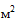  Леса и их элементы:а) должны обеспечивать безопасность работников во время их монтажа, эксплуатации и демонтажа, при этом монтаж и демонтаж лесов должен производиться работниками с применением систем обеспечения безопасности работ на высоте;б) должны быть подготовлены и смонтированы в соответствии с паспортом изготовителя, иметь размеры, прочность и устойчивость, соответствующие их назначению;в) металлические леса должны быть заземлены. При установке на открытом воздухе металлические и деревянные леса должны быть оборудованы грозозащитными устройствами.г) перила и другие предохранительные сооружения, платформы, настилы, консоли, подпорки, поперечины, лестницы и пандусы должны легко устанавливаться и надежно крепиться;д) должны содержаться и эксплуатироваться таким образом, чтобы исключались их разрушение, потеря устойчивости;е) должны иметь идентификационную маркировку с наименованием изготовителя, нанесённую способом, позволяющим ее сохранить в течение всего срока службы элемента.В местах подъема работников на леса и подмости должны размещаться плакаты с указанием схемы их размещения и величин допускаемых нагрузок; места расположения анкерных точек и (или) анкерных линий для присоединения соединительных и соединительно-амортизирующих подсистем работников, если это не определено технической документацией изготовителя лесов; а также схемы эвакуации работников в случае возникновения аварийной ситуации. Для выполнения работ с лесов высотой 6 м и более должно быть не менее двух настилов - рабочий (верхний) и защитный (нижний), а каждое рабочее место на лесах, примыкающих к зданию или сооружению, должно быть, кроме того, защищено сверху настилом, расположенным на расстоянии по высоте не более 2 м от рабочего настила.Работы в нескольких ярусах по одной вертикали без промежуточных защитных настилов между ними не допускаются.В случаях, когда выполнение работ, движение людей и транспорта под лесами и вблизи них не предусматривается, устройство защитного (нижнего) настила необязательно. При многоярусном характере производства работ для защиты от падающих объектов платформы, настилы, подмости, лестницы лесов оборудуют инвентарными защитными экранами достаточных размеров. Леса оборудуются лестницами или трапами для подъема и спуска людей, расположенными на расстоянии не более 40 м друг от друга. На лесах длиной менее 40 м устанавливается не менее двух лестниц или трапов. Верхний конец лестницы или трапа закрепляется за поперечины лесов.Проемы в настиле лесов для выхода с лестниц ограждаются. Угол наклона лестниц должен быть не более 75° к горизонтальной поверхности. Наклон трапа должен быть не более 1:3. Для подъема груза на леса используют блоки, укосины и другие средства малой механизации, которые следует крепить согласно технологическим картам или ППР на высоте.Проемы для перемещения грузов должны иметь всесторонние ограждения. Вблизи проездов средства подмащивания устанавливают на расстоянии не менее 0,6 м от габарита транспортных средств.При установке средств подмащивания на проезжей части дороги необходимо выставить предупреждающие знаки на расстоянии 50 м против направления движения транспорта.В темное время суток должны включаться красные габаритные огни. Леса высотой более 4 м от уровня земли, пола или площадки, на которой установлены стойки лесов, допускаются к эксплуатации после приемки комиссией с оформлением акта.Результаты приемки лесов утверждаются главным инженером (техническим директором) организации, принимающей леса в эксплуатацию или непосредственно руководителем организации (индивидуальным предпринимателем). Допускается утверждение результатов приемки лесов, сооружаемых подрядной организацией для своих нужд, начальником участка (цеха) этой организации.До утверждения результатов приемки лесов работа с лесов не допускается. Подмости и леса высотой до 4 м допускаются к эксплуатации после их приемки ответственным руководителем работ на высоте с отметкой в журнале приема и осмотра лесов и подмостей (рекомендуемый образец предусмотрен приложением № 6 к Правилам). При приемке лесов и подмостей проверяется на соответствие проекту, типовым схемам применения и паспорту изготовителя: наличие связей и креплений, обеспечивающих устойчивость, прочность узлов крепления отдельных элементов; исправность рабочих настилов и ограждений; отсутствие деформаций сборочных элементов, видимых повреждений, вертикальность стоек; надежность опорных площадок и наличие заземления (для металлических лесов). Осмотры лесов проводят регулярно в сроки, предусмотренные паспортом изготовителя на леса, а также после воздействия экстремальных погодных или сейсмических условий, других обстоятельств, которые могут повлиять на их прочность и устойчивость. При обнаружении деформаций лесов они должны быть устранены и приняты повторно в соответствии с требованиями пунктов 97 - 98 Правил.Ответственный исполнитель (производитель) работ осматривает леса перед началом работ каждой рабочей смены, лицо, назначенное ответственным за организацию и безопасное проведение работ на высоте, осматривает леса не реже 1 раза в 10 рабочих смен.Текущий осмотр люльки осуществляется ежедневно перед началом выполнения работ непосредственно работником, осуществляющим ее эксплуатацию.Периодический осмотр в процессе эксплуатации люльки проводиться лицом, ответственным за ее безопасную эксплуатацию, через каждые 10 рабочих дней.Результаты осмотра записываются в журнале приема и осмотра лесов и подмостей. При осмотре лесов и подмостей устанавливается:а) наличие или отсутствие дефектов и повреждений элементов конструкции лесов (подмостей) и анкерных устройств, влияющих на их прочность и устойчивость;б) прочность и устойчивость лесов (подмостей);в) наличие необходимых ограждений;г) пригодность лесов (подмостей) для дальнейшей работы. Леса, с которых в течение месяца и более работа не производилась, перед возобновлением работ подвергают приемке повторно. Настилы и лестницы лесов и подмостей необходимо периодически в процессе работы и ежедневно после окончания работы очищать от мусора, а в зимнее время - очищать от снега и наледи и при необходимости посыпать песком. Работа со случайных подставок не допускается. Если для производства работ необходима частичная разборка лесов, (временное снятие верхнего (среднего) элемента ограждения, отдельных настилов), то это изменение конструкции лесов должно быть предусмотрено проектом, а при организации работ должны соблюдаться требования согласно пункту 7 Правил.Сборка и разборка лесов производятся по наряду-допуску с соблюдением последовательности, предусмотренной HHP на высоте. Работники, участвующие в сборке и разборке лесов, должны пройти соответствующее обучение безопасным методам и приемам работ и должны быть проинструктированы о способах и последовательности производства работ и мерах безопасности.Во время разборки лесов, примыкающих к зданию, все дверные проемы первого этажа и выходы на балконы всех этажей в пределах разбираемого участка закрываются.Доступ для посторонних лиц (непосредственно не занятых на данных работах) в зону, где устанавливаются или разбираются леса и подмости, должен быть закрыт. Леса, расположенные в местах проходов в здание, оборудуются защитными козырьками со сплошной боковой обшивкой для защиты от случайно упавших сверху предметов.Защитные козырьки должны выступать за леса не менее чем на 1,5 м и иметь наклон в 20° в сторону лесов.Высота проходов должна быть не менее 1,8 м. При организации массового прохода в непосредственной близости от средств подмащивания места прохода людей оборудуются сплошным защитным навесом, а фасад лесов закрывается защитной сеткой с ячейкой размером не более 5x5 мм. При эксплуатации передвижных средств подмащивания (в том числе шарнирно-рычажных вышек) необходимо выполнять следующие требования:а) уклон поверхности, по которой осуществляется перемещение средств подмащивания в поперечном и продольном направлениях, не должен превышать величин, указанных в паспорте или инструкции изготовителя для этого типа средств подмащивания;б) передвижение средств подмащивания при скорости ветра более 10 м/с не допускается;в) перед передвижением средства подмащивания должны быть освобождены от материалов и тары и на них не должно быть работниковг) при скорости ветра более 12 м/с или температуре наружного воздуха ниже -20 °С работа на шарнирно-рычажной вышке не допускается, секции вышки должны быть опущены.д) запрещается: перегружать средства подмащивания, выполнять ремонтные операции, открывать двери средств подмащивания и находиться на стреловых частях во время работы на высоте, работать при отсутствии или неправильной установке страховочной гайки в приводах подъема секции. Подвесные леса, лестницы, подмости и люльки после их монтажа (сборки, изготовления) могут быть допущены к эксплуатации после соответствующих испытаний.В случаях многократного использования подвесных лесов или подмостей они могут быть допущены к эксплуатации без испытания при условии, что конструкция, на которую подвешиваются леса (подмости), проверена на нагрузку, превышающую расчетную не менее чем в два раза, а закрепление лесов осуществлено типовыми узлами (устройствами), выдерживающими необходимые испытания.Результаты испытаний отражаются в журнале приема и осмотра лесов и подмостей. Подвесные леса и люльки во избежание раскачивания должны быть прикреплены к несущим частям здания (сооружения) или конструкциям.Консоли для подвесных люлек должны крепиться в соответствии с проектом производства работ или инструкцией по эксплуатации люльки.Запрещается опирать консоли на карнизы зданий и парапетные стенки из ветхой кладки.Материалы, инвентарь и тара должны размещаться в люльке так, чтобы по всей ее длине оставался свободный проход.Нахождение в люльке более двух работников запрещается.При эксплуатации люлек запрещается:1) соединение двух люлек в одну;2) переход на высоте из одной люльки в другую;3) применение бочек с водой в качестве балласта для лебедок;4) допуск к лебедкам посторонних лиц;5) использовать люльки (кабины) при ветре, скорость которого превышает 10 м/с, плохой видимости (при сильном дожде, снеге, тумане), обледенении, а также в любых других условиях, которые могут поставить под угрозу безопасность людей;6) вход в люльку и выход из нее допускаются только при нахождении люльки на земле;7) люльки и передвижные леса, с которых в течение смены работа не производится, должны быть опущены на землю, с подъемных ручных лебедок сняты рукоятки, будки электрических лебедок должны быть заперты на замок. Ежедневно перед работой проводится осмотр и проверяется состояние люлек, передвижных лесов и канатов, проводится испытание по имитации обрыва рабочего каната. Безопасность работников при работе на высоте в подвесных люльках в дополнение к общим требованиям, предъявляемым к работе на лесах, должна обеспечиваться использованием системы безопасности необходимой в зависимости от условий производства работ системы обеспечения безопасности работ на высоте. Нахождение работников на перемещаемых лесах не допускается.Учебный вопрос 2.4.Требования охраны труда при организации работ на высоте с оформлением наряд - допуска.Работодатель до начала выполнения работ на высоте должен утвердить перечень работ на высоте, выполняемых с оформлением наряда-допуска (далее - Перечень), с обязательным включением в него работ, указанных в пункте 7 Правил. В исключительных случаях (предупреждение аварии, устранение угрозы жизни работников, ликвидация последствий аварий и стихийных бедствий) работы на высоте, включенные в Перечень, могут быть начаты без оформления наряда-допуска под руководством работников, назначаемых работодателем ответственными за безопасную организацию и проведение работ на высоте.Если указанные работы выполняются более суток, оформление наряда-допуска должно быть произведено в обязательном порядке. Наряд-допуск определяет место производства работ на высоте, их содержание, условия проведения работ, время начала и окончания работ, состав бригады, выполняющей работы, ответственных лиц при выполнении этих работ. Если работы на высоте проводятся одновременно с другими видами работ, требующими оформления наряда-допуска, то может оформляться один наряд-допуск с обязательным включением в него сведений о производстве работ на высоте и назначением лиц, ответственных за организацию и безопасное проведение работ на высоте, и обеспечением условий и порядка выполнения работ по наряду-допуску в соответствии с требованиями нормативного правового акта его утвердившего. Если работы, указанные в Перечне, проводятся одновременно с другими видами работ, требующими разработки ПНР в соответствии с другими нормативными правовыми актами, то может разрабатываться один ППР с обязательным включением в него сведений, предусмотренных пунктами 36 - 42 Правил. При выполнении работ на высоте в охранных зонах сооружений или коммуникаций наряд-допуск выдается при наличии письменного разрешения владельца этого сооружения или коммуникации. Для организации безопасного производства работ на высоте, выполняемых с оформлением наряда-допуска, назначаются:а) должностные лица, имеющие право выдавать наряд-допуск, из числа руководителей и специалистов;б) ответственный руководитель работ из числа руководителей и специалистов;в) ответственный исполнитель (производитель) работ из числа рабочих (бригадиров, звеньевых и высококвалифицированных рабочих).Вышеуказанные должностные лица должны пройти соответствующую специальную подготовку. Должностные лица, выдающие наряд-допуск, обязаны:а) определить в ППР на высоте технико-технологические мероприятия обеспечения безопасности работников, места производства работ;б) назначить ответственного руководителя работ;в) определить число нарядов-допусков, выдаваемых на одного ответственного руководителя работ, для одновременного производства работ;г) назначить ответственного исполнителя (производителя) работ;д) определить место производства и объем работ, указывать в наряде-допуске используемое оборудование и средства механизации (или указать ссылку на пункт ППР или технологической карты);е) выдать ответственному руководителю работ два экземпляра наряда-допуска, о чем произвести запись в журнале учета работ по наряду-допуску (рекомендуемый образец предусмотрен приложением № 5 к Правилам);ж) ознакомить ответственного руководителя работ с прилагаемой к наряду-допуску проектной, технологической документацией, схемой ограждения;з) организовывать контроль за выполнением мероприятий по обеспечению безопасности при производстве работ, предусмотренных нарядом-допуском;и) принимать у ответственного руководителя работ по завершении работы закрытый наряд-допуск с записью в журнале учета работ по наряду-допуску. Должностные лица, выдающие наряд-допуск, являются ответственными за:а) своевременное, правильное оформление и выдачу наряда-допуска;б) указанные в наряде-допуске мероприятия, обеспечивающие безопасность работников при производстве работ на высоте;в) состав бригады и назначение работников, ответственных за организацию и безопасное проведение работ на высоте;г) организацию контроля выполнения указанных в наряде-допуске мероприятий безопасности;д) хранение и учет нарядов-допусков. Ответственный руководитель работ обязан:а) получить наряд-допуск на производство работ у должностного лица, выдающего наряд-допуск, о чем производится запись в журнале учета работ по наряду-допуску;б) ознакомиться под подпись с ППР на высоте, проектной, технологической документацией, планом мероприятий при аварийной ситуации и при проведении спасательных работ, с необходимыми для работы журналами учета и обеспечивать наличие этой документации при выполнении работ;в) проверить укомплектованность членов бригады, указанных в наряде-допуске, инструментом, материалами, средствами защиты, знаками, ограждениями, а также проверять у членов бригады наличие и сроки действия удостоверений о допуске к работам на высоте;г) дать указание ответственному исполнителю (производителю) работ по подготовке и приведению в исправность указанных в наряде-допуске инструментов, материалов, средств защиты, знаков, ограждений;д) по прибытии на место производства работ организовать, обеспечить и контролировать выполнение технических мероприятий по подготовке рабочего места к началу работы, комплектность выданных в соответствии с нарядом-допуском и (или) ППР на высоте или в технологических картах СИЗ от падения с высоты, включая аварийный комплект спасательных и эвакуационных средств, комплектность средств оказания первой помощи, правильное расположение знаков безопасности, защитных ограждений и ограждений мест производства работ;е) проверять соответствие состава бригады составу, указанному в наряде-допуске;ж) доводить до сведения членов бригады информацию о мероприятиях по безопасности производства работ на высоте, проводить целевой инструктаж членов бригады под их подпись в наряде-допуске;з) при проведении целевого инструктажа разъяснять членам бригады порядок производства работ, порядок действий в аварийных и чрезвычайных ситуациях, доводить до их сведения их права и обязанности;и) после целевого инструктажа проводить проверку полноты усвоения членами бригады мероприятий по безопасности производства работ на высоте;к) организовать и обеспечить выполнение мероприятий по безопасности работ на высоте, указанных в наряде-допуске, при подготовке рабочего места к началу работы, производстве работы и ее окончании;л) допустить бригаду к работе по наряду-допуску непосредственно на месте выполнения работ;м) остановить работы при выявлении дополнительных вредных и опасных производственных факторов (в соответствии с пунктом 54 Правил), не предусмотренных выданным нарядом-допуском, а также при изменении состава бригады (в соответствии с пунктом 54 Правил) до оформления нового наряда-допуска;н) организовать в ходе выполнения работ регламентируемые перерывы и допуск работников к работе после окончания перерывов;о) по окончании работы организовать уборку материалов, инструментов, приспособлений, ограждений, мусора и других предметов, вывод членов бригады с места работы. Ответственный руководитель работ является ответственным за:а) выполнение всех указанных в наряде-допуске мероприятий по безопасности и их достаточность;б) принимаемые им дополнительные меры безопасности, необходимые по условиям выполнения работ;в) полноту и качество целевого инструктажа членов бригады;г) организацию безопасного ведения работ на высоте. Ответственный исполнитель (производитель) работ является членом бригады. Он выполняет распоряжения ответственного руководителя работ. С момента допуска бригады к работе ответственный исполнитель (производитель) работ должен постоянно находиться на рабочем месте и осуществлять непрерывный контроль за работой членов бригады, выполнением ими мер безопасности и соблюдением технологии производства работ. Ответственный исполнитель (производитель) работ в случае временного ухода с места производства работ и отсутствия возможности передать исполнение своих обязанностей на ответственного руководителя работ или работника, имеющего право выдачи наряда-допуска (при наличии у них допуска к проведению работ, соответствующего работнику 2 группы), обязан удалить бригаду с места работы.На время своего временного отсутствия на рабочем месте ответственный исполнитель (производитель) работ должен передать наряд-допуск заменившему его работнику с соответствующей записью в пункте 7 наряда-допуска с указанием времени передачи наряда-допуска.Ответственный исполнитель (производитель) работ обязан:а) проверить в присутствии ответственного руководителя работ подготовку рабочих мест, выполнение мер безопасности, предусмотренных нарядом-допуском, наличие у членов бригады необходимых в процессе работы и указанных в наряде-допуске СИЗ, оснастки и инструмента, расходных материалов;б) опросить исполнителей работ об их самочувствии в рамках процедур СУОТ об организации и проведения наблюдения за состоянием здоровья работников;в) указать каждому члену бригады его рабочее место;г) не допускать отсутствия членов бригады на местах производства работ без разрешения ответственного исполнителя (производителя) работ, выполнения работ, не предусмотренных нарядом-допуском;д) выводить членов бригады с места производства работ на время перерывов в ходе рабочей смены;е) возобновлять работу бригады после перерыва только после личного осмотра рабочего места;ж) по окончании работ обеспечить уборку материалов, инструмента, приспособлений, ограждений, мусора и других предметов;з) вывести членов бригады с места производства работ по окончании рабочей смены. Член бригады обязан:а) выполнять порученную ему работу;б) осуществлять непрерывную визуальную связь, а также связь голосом или радиопереговорную связь с другими членами бригады;в) уметь пользоваться СИЗ, инструментом и техническими средствами, обеспечивающими безопасность работников;г) лично производить осмотр выданных СИЗ перед и после каждого их использования;д) содержать в исправном состоянии СИЗ, инструмент и технические средства;е) уметь оказывать первую помощь пострадавшим на производстве;ж) знать свои действия при возникновении аварийной ситуации.Работник, приступающий к выполнению работы по наряду-допуску, должен быть ознакомлен:а) с должностной инструкцией и (или) инструкцией по охране труда по профессии, виду выполняемых работ, с локальными нормативными актами по охране труда в объеме, соответствующем выполняемой работе;б) с условиями и состоянием охраны труда на рабочем месте, с существующим риском причинения ущерба здоровью, с правилами и приемами безопасного выполнения работы;в) с мерами по защите от воздействия вредных и опасных производственных факторов;г) с наличием и состоянием средств коллективной и индивидуальной защиты, с инструкциями по их применению;д) с режимом выполнения предстоящей работы.Каждый член бригады должен выполнять указания ответственного исполнителя (производителя) работ, а также требования инструкций по охране труда по профессии и по видам работ, к которым он допущен.До начала выполнения работ по наряду-допуску для выявления риска, связанного с возможным падением работника, необходимо провести осмотр рабочего места на предмет соответствия Правилам (далее - осмотр рабочего места).Осмотр рабочего места проводится ответственным руководителем работ в присутствии ответственного исполнителя (производителя) работ.При осмотре рабочего места должны выявляться причины возможного падения работника, в том числе:а) ненадежность анкерных устройств;б) наличие хрупких (разрушаемых) поверхностей, открываемых или незакрытых люков, отверстий в зоне производства работ;в) наличие скользкой рабочей поверхности, имеющей неогражденные перепады высоты;г) возможная потеря работником равновесия при проведении работ со строительных лесов, с подмостей, стремянок, приставных лестниц, в люльках подъемника, нарушение их устойчивости, их разрушение или опрокидывание;д) разрушение конструкции, оборудования или их элементов при выполнении работ непосредственно на них.При проведении осмотра рабочих мест должны учитываться:а) погодные условия;б) риск падения на работника материалов и предметов производства;в) использование сварочного и газопламенного оборудования, режущего инструмента или инструмента, создающего разлетающиеся осколки;г) наличие острых кромок у элементов конструкций, что может вызвать, в том числе, риск повреждения компонентов и элементов средств защиты;д) опасные факторы, обусловленные местоположением анкерных устройств, предусмотренные приложением № 8 к Правилам:фактор падения (характеристика высоты возможного падения работника, определяемая отношением значения высоты падения работника до начала остановки или начала торможения падения из-за задействования соединительной подсистемы, в том числе начала срабатывания амортизатора, при его наличии, к ее суммарной длине);фактор отсутствия запаса высоты (запас высоты при использовании стропа с амортизатором рассчитывается с учетом суммарной длины стропа и соединительных элементов, длины сработавшего амортизатора, роста работника, а также свободного пространства, остающегося до нижележащей поверхности в состоянии равновесия работника после остановки падения);фактор маятника при падении (возникает при таком выборе местоположения анкерного устройства относительно расположения работника, когда падение работника сопровождается маятниковым движением). Не допускается изменять комплекс мероприятий, предусмотренных нарядом-допуском и ППР (технологической картой) на высоте, обеспечивающих безопасность работ на высоте. Наряд-допуск на производство работ на высоте разрешается выдавать на срок не более 15 календарных дней со дня начала работы. Наряд-допуск может быть продлен 1 раз на срок не более 15 календарных дней со дня его продления. При перерывах в работе наряд-допуск остается действительным. При возникновении в процессе работ опасных и вредных производственных факторов, не предусмотренных нарядом-допуском, по решению ответственного руководителя работ работы прекращаются, наряд-допуск аннулируется, а возобновление работ производится после выдачи нового наряда-допуска.Продлевать наряд-допуск может работник, выдавший его, или другой работник, имеющий право выдачи наряда-допуска.Наряды-допуски, работы по которым полностью закончены, должны храниться в течение 30 суток, после чего они могут быть уничтожены. Если при выполнении работ по нарядам-допускам имели место несчастные случаи на производстве, то эти наряды-допуски следует хранить в архиве организации вместе с материалами расследования несчастного случая на производстве.Учет работ по нарядам-допускам ведется в журнале учета работ по наряду-допуску. Допускается ведение журнала регистрации нарядов-допусков на проведение работ в электронном виде и согласование и утверждение нарядов-допусков с использования электронной подписи. Возможность использования электронной подписи при согласовании и утверждении нарядов-допусков устанавливается внутренними документами работодателя.При обнаружении нарушений мероприятий, обеспечивающих безопасность работ на высоте, предусмотренных нарядом-допуском и ППР (или технологической картой) на высоте, или при выявлении других обстоятельств, угрожающих безопасности работающих, члены бригады должны быть удалены с места производства работ ответственным исполнителем работ. Только после устранения обнаруженных нарушений члены бригады могут быть вновь допущены к работе. Состав бригады разрешается изменять работнику, выдавшему наряд-допуск, или другому работнику, имеющему право выдачи наряда-допуска на выполнение работ на высоте. Временное введение работников в состав бригады, при условии суммарного изменения состава бригады менее чем на половину, разрешается ответственному руководителю работ по согласованию с лицом, выдавшим наряд-допуск. Указания об изменениях состава бригады могут быть переданы по телефонной связи, радиосвязи или лично ответственному руководителю или ответственному исполнителю работ, который в наряде-допуске за своей подписью записывает фамилию и инициалы работника, давшего указание об изменении состава бригады.Ответственный руководитель работ обязан проинструктировать работников, введенных в состав бригады.При замене ответственного руководителя работ или ответственного исполнителя (производителя) работ, изменении состава бригады более чем наполовину, изменении условий работы наряд-допуск аннулируется, а возобновление работ производится после выдачи нового наряда-допуска.Перевод бригады на другое рабочее место осуществляет ответственный руководитель или исполнитель (производитель) работ, если выдающий наряд-допуск поручил им это, с записью в строке "Отдельные указания" наряда-допуска. При перерыве в работе в связи с окончанием рабочей смены бригада должна быть удалена с рабочего места (с высоты).Ответственный исполнитель (производитель) работ должен сдать наряд-допуск ответственному руководителю работ или выдающему наряд-допуск, а в случае его отсутствия - оставить наряд-допуск в отведенном для этого месте.Ответственный исполнитель (производитель) работ окончание работы оформляет подписью в своем экземпляре наряда-допуска.Повторный допуск в последующие смены на подготовленное рабочее место осуществляет ответственный руководитель работ.Ответственный исполнитель (производитель) работ с разрешения ответственного руководителя работ (при его назначении) может допустить членов бригады к работе на подготовленное рабочее место с записью в строке "Отдельные указания" наряда-допуска.При возобновлении работы последующей смены ответственный исполнитель (производитель) работ должен убедиться в целости и сохранности ограждений, знаков безопасности и допустить членов бригады к работе.Допуск к работе оформляется в экземпляре наряда-допуска, находящегося у ответственного исполнителя (производителя) работ. После завершения работы ответственный исполнитель (производитель) работ должен удалить бригаду с рабочего места; обеспечить демонтаж установленных бригадой временных ограждений, восстановление постоянных ограждений, демонтаж знаков и переносных плакатов безопасности, флажков, анкерных устройств; проверить чистоту рабочего места, отсутствие инструмента; оформить в наряде-допуске полное окончание работ своей подписью и сообщить ответственному руководителю работ и работнику, выдавшему наряд-допуск, о завершении работ.Завершение работ по наряду-допуску после осмотра места работы должно быть оформлено в соответствующей графе журнала учета работ по наряду-допуску.Ответственный руководитель работ должен оформить в наряде-допуске полное окончание работ и не позднее следующего дня сдать наряд-допуск работнику, выдавшему его, или имеющему право выдачи нарядов-допусков.Учебный вопрос 2.5.Требования охраны труда работников при перемещении по конструкциям и высотным сооружениям.Для обеспечения безопасности работника при перемещении (подъеме или спуске) по конструкциям на высоте в случаях, когда невозможно организовать страховочную систему с расположением ее анкерного устройства сверху (фактор падения 0), могут использоваться, согласно графических схем 1 и 2 системы обеспечения безопасности работ на высоте, предусмотренных приложением № 13 к Правилам, самостраховка или обеспечение безопасности снизу вторым работником (страхующим) с фактором падения не более 2, согласно графической схемы 3 систем обеспечения безопасности работ на высоте, предусмотренной приложением № 13 к Правилам. При использовании самостраховки работник должен иметь 2 группу и обеспечивать своими действиями непрерывность страховки.Для обеспечения безопасности при перемещении поднимающегося (спускающегося) по конструкциям и высотным объектам работника вторым работником (страхующим) должно быть оборудовано независимое анкерное устройство, к которому крепится тормозная система с канатом, снабженным устройством амортизации рывка. Один конец каната соединяется со страховочной привязью поднимающегося (спускающегося) работника, а второй удерживается страхующим, обеспечивая надежное удержание первого работника без провисания (ослабления) каната. Графические схемы различных тормозных систем, их характеристики, соотношение усилий, возникающих на анкерных устройствах в зависимости от углов перегиба страховочного каната и усилия рывка, предусмотрены приложением № 14 к Правилам.При подъеме по элементам конструкций в случаях, когда обеспечение безопасности страхующим осуществляется снизу, поднимающийся работник должен через каждые 2 - 3 м устанавливать на элементы конструкции дополнительные анкерные устройства с соединительным элементом и пропускать через них канат.При обеспечении безопасности поднимающегося (спускающегося) работника работник, выполняющий функции страхующего, должен удерживать страховочный канат двумя руками, используя СИЗ рук.Работник, выполняющий функции страхующего, должен иметь 2 группу. Безопасность работника, выполняющего перемещение по дереву, должна быть обеспечена вторым работником (страхующим). Поднимающийся на дерево работник должен через каждые 2 - 3 м устанавливать на дерево дополнительные анкерные устройства с соединительными элементами и пропускать через них канат.При выполнении обрезки деревьев непосредственно с дерева работник должен использовать устройство позиционирования или удерживаться страхующим с помощью каната через анкерное устройство, закрепленное за дерево выше плеч работника, выполняющего обрезку дерева.Как поднимающиеся на дерево, так и страхующие работники должны иметь 2 группу, пройти специальную подготовку безопасным методам и приемам выполнения работы по обрезке (валке) деревьев.Учебный вопрос 2.6.Требования по охране труда к применению лестниц, площадок, трапов, анкерных устройств, когтей, лазов монтерских.Конструкция приставных лестниц и стремянок должна исключать возможность сдвига и опрокидывания их при работе. На нижних концах приставных лестниц и стремянок должны быть оковки с острыми наконечниками для установки на земле. При использовании лестниц и стремянок на гладких опорных поверхностях (паркет, металл, плитка, бетон) на нижних концах должны быть надеты башмаки из резины или другого нескользкого материала.При установке приставной лестницы в условиях, когда возможно смещение ее верхнего конца, последний необходимо надежно закрепить за устойчивые конструкции. Верхние концы лестниц, приставляемых к трубам или проводам, снабжаются специальными крюками-захватами, предотвращающими падение лестницы от напора ветра или случайных толчков.У подвесных лестниц, применяемых для работы на конструкциях или проводах, должны быть приспособления, обеспечивающие прочное закрепление лестниц за конструкции или провода. Устанавливать и закреплять лестницы и площадки на монтируемые конструкции следует до их подъема. При работе с приставной лестницы на высоте более 1,8 м надлежит применять страховочную систему, прикрепляемую к конструкции сооружения или к лестнице (при условии закрепления лестницы к конструкции сооружения). При этом длина приставной лестницы должна обеспечивать работнику возможность работы в положении стоя на ступени, находящейся на расстоянии не менее 1 м от верхнего конца лестницы. Приставные лестницы без рабочих площадок допускается применять только для перехода работников между отдельными ярусами здания или для выполнения работ, не требующих от работника упора в строительные конструкции здания. При использовании приставной лестницы или стремянок не допускается:а) работать с двух верхних ступенек стремянок, не имеющих перил или упоров;б) находиться на ступеньках приставной лестницы или стремянки более чем одному человеку;в) поднимать и опускать груз по приставной лестнице и оставлять на ней инструмент;г) устанавливать приставные лестницы под углом более 75° без дополнительного крепления их в верхней части.При работе на высоте не допускается работать на переносных лестницах и стремянках без соответствующих систем обеспечения безопасности работ на высоте:а) над вращающимися (движущимися) механизмами, работающими машинами, транспортерами;б) с использованием электрического и пневматического инструмента, строительно-монтажных пистолетов;в) при выполнении газосварочных, газопламенных и электросварочных работ;г) при натяжении проводов и для поддержания на высоте тяжелых деталей. Не допускается установка лестниц на ступенях маршей лестничных клеток. Для выполнения работ в этих условиях следует применять другие средства подмащивания. При работе с приставной лестницы в местах с оживленным движением транспортных средств или людей для предупреждения ее падения от случайных толчков (независимо от наличия на концах лестницы наконечников) следует место ее установки ограждать или выставлять дополнительного работника, предупреждающего о проведении работ. В случаях, когда невозможно закрепить лестницу при установке ее на гладком полу, у ее основания должен стоять работник в каске и удерживать лестницу в устойчивом положении. При перемещении лестницы двумя работниками ее необходимо нести наконечниками назад, предупреждая встречных об опасности. При переноске лестницы одним работником она должна находиться в наклонном положении так, чтобы передний конец ее был приподнят над землей не менее чем на 2 м.Лестницы и стремянки перед применением осматриваются ответственным исполнителем (производителем) работ (без записи в журнале приема и осмотра лесов и подмостей).На всех применяемых лестницах должен быть указан инвентарный номер, дата следующего испытания, принадлежность подразделению. Испытание лестниц проводят:а) деревянных - 1 раз в 6 месяцев;б) металлических - 1 раз в 12 месяцев.Лестницы должны храниться в сухих помещениях, в условиях, исключающих их случайные механические повреждения. Для прохода работников, выполняющих работы на крыше здания с уклоном более 20°, а также на крыше с покрытием, не рассчитанным на нагрузки от веса работников, устраивают трапы шириной не менее 0,3 м с поперечными планками для упора ног. Трапы на время работы закрепляются.При выполнении работ на крыше с применением трапов, работники должны применять системы обеспечения безопасности. Их состав и порядок установки определяются в технологической карте, ППР на высоте или наряде допуске.Работы на плоских и скатных крышах должны выполняться с соблюдением требований Правил по охране труда в строительстве. Сообщение между ярусами лесов осуществляется по жестко закрепленным лестницам.Монтерские когти должны соответствовать установленным требованиям и предназначаются для работы на деревянных и деревянных с железобетонными пасынками опорах линий электропередачи и линий связи, на железобетонных опорах воздушных линий электропередачи (далее - ВЛ), а также на цилиндрических железобетонных опорах диаметром 250 мм ВЛ. Монтерские лазы предназначены для подъема на железобетонные опоры прямоугольного сечения ВЛ, универсальные лазы - для подъема на унифицированные железобетонные цилиндрические и конические опоры ВЛ. Когти и лазы должны выдерживать статическую нагрузку 1765 Н (180 кгс) без остаточной деформации.Срок службы когтей, лазов (кроме шипов) устанавливается в документации (инструкции) изготовителя.На подножке когтя, лаза должны быть нанесены:а) товарный знак изготовителя;б) номер;в) дата изготовления. Когти и лазы подлежат осмотру до и после использования. Обслуживание и периодические проверки когтей и лазов проводятся на основании эксплуатационной документации (инструкции) изготовителя. Запрещается использовать когти и лазы для подъема на обледенелые опоры, при наличии гололедно-изморозевых отложений на проводах и конструкциях опор линий, создающих нерасчетную нагрузку на опоры, а также при температуре воздуха ниже допустимой, указанной в инструкции по эксплуатации изготовителя когтей или лаз.Для безопасного перехода на высоте с одного рабочего места на другое должны применяться страховочные системы, в составе которых используются анкерные устройства, содержащие жесткие или гибкие анкерные линии.Анкерные устройства, содержащие анкерные линии конкретных конструкций, должны отвечать требованиям эксплуатационной документации (инструкции) изготовителя, определяющим специфику их применения, установки и эксплуатации.Параметры анкерного устройства, содержащего анкерную линию, а именно: максимальное число работников подсоединенных к анкерной линии, нагрузка на концевые, промежуточные и угловые анкеры, нагрузка на пользователей, величина провисания (или прогиба) и требуемый запас высоты при рывке во время остановки падения должны подтверждаться специализированными расчетами. Анкерные линии должны крепиться к конструктивным элементам здания, сооружения с помощью концевых, промежуточных и угловых анкеров (где применимо).При использовании в конструкции вспомогательных металлоконструкций для установки на них анкерных устройств, их надежность должна подтверждаться расчетом согласно требованиям, предъявляемым к анкерным устройствам. При использовании в конструкции анкерной линии каната, его натяжение при установке должно производиться с помощью устройства натяжения, а подтверждение правильного натяжения - с помощью индикатора, подтверждающего правильное натяжения. Параметры анкерного устройства, содержащего анкерную линию, а именно нагрузка на концевые, промежуточные и угловые анкеры, нагрузка на пользователей, величина провисания (или прогиба) и требуемый запас высоты при рывке во время остановки падения должны подтверждаться специализированными расчетами. Величина провисания или прогиба каната при рывке во время остановки падения работника должна учитываться при расчете запаса высоты. Конструкция деталей анкерной линии должна исключать возможность травмирования рук работника. При невозможности устройства переходных мостиков или при выполнении мелких работ, требующих перемещения работника на высоте в пределах рабочей зоны (рабочего места), и когда исключена возможность скольжения работника по наклонной плоскости, должны применяться анкерные линии, анкерные устройства, включающие гибкую (жесткую) анкерную линию, расположенные горизонтально. Анкерное устройство, включающее гибкую или жесткую анкерную линию, следует устанавливать в положение (в том числе при переходе работающего по нижним поясам ферм и ригелям), при котором расположение направляющей анкерной линии, обеспечивает минимальный фактор падения и учитывает существующий запас высоты. Длина горизонтальной анкерной линии между промежуточными анкерами (величина пролета) должна назначаться в зависимости от размеров конструктивных элементов зданий, сооружений, на которые она устанавливается, а также в соответствии с рекомендациями изготовителя.В случае если конструкция здания, сооружения не позволяет установить горизонтальную анкерную линию с величиной пролета, рекомендованной изготовителем, должны устанавливаться промежуточные опоры для обеспечения величины пролета, рекомендованной изготовителем; при этом поверхность промежуточной опоры, с которой соприкасается канат, не должна иметь острых кромок.Промежуточная опора и узлы ее крепления должны быть рассчитаны на вертикальную статическую нагрузку в соответствии с рекомендациями изготовителя.Учебный вопрос 2.7.Требования по охране труда к оборудованию, механизмам, ручному инструменту, применяемых при работе на высоте.Требования безопасной эксплуатации оборудования, механизмов, средств малой механизации, ручного инструмента при работе на высоте должны содержаться в инструкциях по охране труда, утверждаемых работодателем.Оборудование, механизмы, ручной механизированный и другой инструмент, инвентарь, приспособления и материалы, используемые при выполнении работы на высоте, должны применяться с обеспечением мер безопасности, исключающих их падение (размещение в сумках и подсумках, крепление, строповка, размещение на достаточном удалении от границы перепада высот или закрепление к страховочной привязи работника).Инструменты, инвентарь, приспособления и материалы весом более 10 кг должны быть подвешены на отдельном канате с независимым анкерным устройством. После окончания работы на высоте оборудование, механизмы, средства малой механизации, ручной инструмент должны быть сняты с высоты.Учебный вопрос 2.8.Требования по охране труда при работе на высоте с применением грузоподъемных механизмов и устройств, средств малой механизации. Выполнение работ с люлек строительных подъемников (вышки) и фасадных подъемников в соответствии с осмотром рабочего места осуществляется с использованием удерживающих или страховочных систем.Рабочие места грузоподъемных механизмов, расположенные выше 5 м, должны обеспечиваться средствами эвакуации с высоты (средствами самоспасения), предусмотренными приложением № 10 к Правилам. Места установки грузоподъемных механизмов и режимы их работы должны соответствовать ППР на высоте или технологической карте. На платформе или клети подъемника, предназначенного или разрешенного для подъема людей, на видном месте должно быть указано максимальное количество человек, поднимаемых одновременно. Груз (каждая часть груза) в процессе подъема, перемещения, опускания должен иметь надежную строповку или опору, исключающую возможность падения груза (части груза).Масса груза, подлежащего подъему, должна быть определена до начала его подъема.Для грузов, у которых имеются петли, цапфы, рымы, разрабатываются схемы их строповки. Для грузов, не имеющих таких устройств, разрабатываются способы строповки, которые должны быть указаны в технологических картах или в ППР на высоте. Схемы строповки наиболее часто встречающихся грузов вывешиваются на рабочих местах. Строповка поднимаемого груза за выступы, штурвалы, штуцера и другие устройства, не рассчитанные для его подъема, не допускается. Длинномерные грузы (балки, колонны) при подъеме и спуске должны направляться с использованием канатных, тросовых оттяжек. При приеме или отправлении груза с лестничных и других площадок работы организуются так и площадки оборудуются таким образом, чтобы исключалась необходимость работникам наклоняться наружу за ограждения площадок.При подъеме грузов в местах с регулярным движением транспортных средств устанавливаются ограждения и оборудуется объездной путь или принимаются меры для остановки движения транспортных средств при подъеме единичных грузов.Из зоны работ по подъему и перемещению грузов должны быть удалены лица, не имеющие прямого отношения к производимым работам. В зоне перемещения грузов все проемы должны быть закрыты или ограждены и должны быть вывешены предупреждающие знаки безопасности. Опускать грузы разрешается на предварительно подготовленное место с исключением их падения, опрокидывания или сползания. Для удобства извлечения стропов из-под груза на месте его установки необходимо уложить прочные подкладки. Опускать грузы на перекрытия, опоры и площадки без предварительной проверки прочности несущих конструкций не допускается.Не допускается при работе грузоподъемными механизмами:а) оставлять груз в подвешенном состоянии;б) поднимать, опускать, перемещать людей не предназначенными для этих целей грузоподъемными механизмами;в) производить подъем, перемещение грузов при недостаточной освещенности;г) подтаскивать груз при наклонном положении грузовых канатов;д) поднимать груз, масса которого превышает грузоподъемность механизма, поднимать примерзший или защемленный груз, груз неизвестной массы;е) оттягивать груз во время его подъема, перемещения или опускания, а также выравнивать его положение собственной массой;ж) освобождать с помощью грузоподъемного механизма защемленные грузом стропы, канаты, цепи;з) работать с неисправными или выведенными из строя приборами безопасности и тормозной системы. В случае неисправности механизма, когда нельзя опустить груз, место под подвешенным грузом ограждается и вывешиваются плакаты "Опасная зона", "Проход закрыт". Перед подъемом груз необходимо приподнять на высоту не более 200-300 мм для проверки правильности строповки, равномерности натяжения стропов, устойчивости грузоподъемного механизма и надежности действия тормоза, и только после этого груз следует поднимать на требуемую высоту. Для исправления строповки груз должен быть опущен. Подъем груза необходимо производить плавно, без рывков и раскачивания, не допуская его задевания за окружающие предметы, не допуская закручивания стропов.При работе с лебедками с ручным рычажным приводом не допускается:а) находиться в плоскости качания рычага и под поднимаемым грузом;б) применять удлиненный (против штатного) рычаг;в) переводить рычаг из одного крайнего положения в другое рывками. При работе перемещаемый груз должен надежно крепиться к крюку. Движение рукоятки обратного хода должно быть плавным, без рывков и заеданий; тяговый механизм и канат должны находиться на одной прямой. Место установки, способ крепления лебедок, а также расположение блоков должны быть указаны в ППР на высоте. Место установки лебедки необходимо выбирать исходя из следующих требований:а) лебедка должна находиться вне зоны производства работ по подъему и перемещению груза;б) место установки лебедки должно обеспечивать обзор зоны работы и визуальное наблюдение за поднимаемым (перемещаемым) грузом;в) должно быть обеспечено надежное закрепление лебедки, крепление и правильное направление намотки каната на барабан лебедки;г) канат, идущий к лебедке, не должен пересекать дорог и проходов для людей.При установке лебедки в здании лебедка должна быть закреплена за колонну здания, за железобетонный или металлический ригель его перекрытия и другие элементы стены стальным канатом. При этом диаметр и число ветвей каната должны быть рассчитаны по грузоподъемности лебедки с коэффициентом запаса прочности не менее 6. Крепление должно производиться за раму лебедки, приваривать раму не допускается.При установке лебедки на земле ее необходимо крепить за якорь или через упор с противовесом. Устойчивость лебедки должна проверяться расчетом. Лебедки, устанавливаемые на земле и применяемые для перемещения подъемных подмостей, загружаются балластом весом, превышающим тяговое усилие лебедки не менее чем в два раза. Балласт закрепляется на раме лебедки. Количество витков каната на барабане лебедки при нижнем положении груза должно быть не менее двух. Приваривать ручные рычажные лебедки к площадкам для обслуживания оборудования, крепить их к трубопроводам и их подвескам не допускается. Лебедки, при осмотре которых обнаружены дефекты, к работе не допускаются.Не допускается работа лебедок:а) при ненадежном закреплении лебедки на рабочем месте;б) при неисправности тормозов;в) при неисправности привода;г) при отсутствии ограждения привода;д) при ненадежном закреплении каната на барабане или неправильной его навивке на барабан. Не допускаются ручное управление лебедкой без рукавиц, ремонт или подтяжка крепежных деталей во время работы лебедки.Канаты в местах присоединения их к люльке и барабану лебедки должны быть прочно закреплены. Движение канатов при подъеме и опускании люлек должно быть Свободным. Трение канатов о выступающие конструкции не допускается.Количество работников, обслуживающих лебедки с ручным приводом, рассчитывается исходя из конкретных условий работы и расчетного усилия, прилагаемого к рукоятке лебедки (из расчета усилия, прилагаемого к рукоятке лебедки одним работником в 120 Н (12 кгс) и до 200 Н (20 кгс) при кратковременном приложении).Лебедки с электрическим приводом, предназначенные для подъема людей, оснащаются колодочным тормозом, автоматически действующим при отключении электродвигателя. Коэффициент запаса торможения должен быть не менее 2.Применение фрикционных и кулачковых муфт, а также фрикционной и ременной передач для связи вала электродвигателя с валом барабана у лебедок, предназначенных для подъема людей, не допускается.Пусковые аппараты должны быть снабжены ключ-марками, либо запираться в ящик для исключения несанкционированного управления лицами, не допущенными к управлению ПС с пола.Пусковые аппараты ручного управления талями должны подвешиваться на стальном тросе такой длины, чтобы можно было управлять механизмом, находясь на безопасном расстоянии от поднимаемого груза. При расположении аппарата управления ниже 0,5 м от пола его следует подвешивать на крючок, укрепленный на тросе на высоте 1-1,5 м от пола.Пусковые аппараты должны быть снабжены ключ-марками, либо запираться в ящик для исключения несанкционированного управления лицами, не допущенными к управлению ПС с пола.Техническое освидетельствование талей проводится нагрузками и в сроки, которые указаны в документации. Рекомендуемый образец журнала учета и осмотра такелажных средств, механизмов и приспособлений предусмотрен приложением № 7 к Правилам. Подтаскивание груза крючком или оттяжка поднимаемого груза электрическими талями не допускается. Отклонение грузового каната от вертикали при подъеме груза допускается не более чем на 5°.При сборке полиспастов и при подъеме груза необходимо следить за тем, чтобы подвижные и неподвижные обоймы были параллельны друг другу. Косое положение одного блока относительно другого может привести к соскальзыванию каната с блока.Рекомендуемые узлы и полиспасты, используемые при транспортировке грузов, предусмотрены приложением № 15 к Правилам.Тяговый (сбегающий) конец каната должен быть направлен к лебедке так, чтобы он не вызывал перекоса блока полиспаста.Отводные блоки рекомендуется применять разъемной конструкции, позволяющей запасовывать канат в блок в любом месте по его длине. Располагать отводные блоки необходимо так, чтобы проходящий через них тяговый конец каната не имел косого набегания на блок полиспаста.Применять при оснастке полиспастов блоки разной грузоподъемности не допускается.При подборе блока по грузоподъемности необходимо проверять соответствие размеров ручья ролика диаметру каната. Диаметр ручья ролика должен быть больше диаметра каната на 1-3 мм.При подвешивании верхних неподвижных блоков полиспастов необходимо избегать бокового опирания обоймы верхнего блока на ригель или балку. Перекос роликов верхнего блока по отношению к канату не допускается.При оснастке полиспастов должны соблюдаться следующие требования:а) при четном числе ниток полиспаста конец каната следует крепить к неподвижному блоку;б) при нечетном числе ниток полиспаста конец каната следует крепить к подвижному блоку.Технические освидетельствования блоков и полиспастов проводятся нагрузками, указанными в документации изготовителя.Работать с канатами без СИЗ рук не допускается.Стальные канаты, которыми оснащены грузоподъемные механизмы, проходят технические освидетельствования, включая испытания под нагрузкой, совместно с этими механизмами.Канаты и стропы подлежат осмотру до и после использования, а также проведению обслуживания и периодических проверок в соответствии с эксплуатационной документацией (инструкцией).Требования безопасности к цепям:а) коэффициент запаса прочности сварных и штампованных грузовых цепей и цепей для стропов должен быть не меньше указанного в документации изготовителя;б) сращивание цепей допускается путем электро- или кузнечно-горновой сварки новых вставленных звеньев или с помощью специальных соединительных звеньев; после сращивания цепь осматривается и испытывается нагрузкой в соответствии с документацией.Учебный вопрос 2.9.Требования по охране труда при выполнении кровельных и других работ на крыше здания. При выполнении кровельных работ должны быть предусмотрены мероприятия, предупреждающие воздействие на работников дополнительных опасных и вредных производственных факторов, к которым относятся:а) острые кромки, заусенцы и шероховатости на поверхностях заготовок, инструментов и оборудования;б) высокая температура битумных мастик;в) пожаро- и взрывоопасность применяемых рулонных и мастичных материалов, разбавителей, растворителей;г) повышенная запыленность и загазованность воздуха рабочей зоны;д) недостаточная освещенность рабочей зоны;е) опасность поражения электрическим током;ж) шум и вибрация.Дополнительные мероприятия по предупреждению воздействия на работающих опасных и вредных производственных факторов при производстве кровельных и гидроизоляционных работ должны включаться в ППР на высоте, в технологические карты и наряды-допуски.Допуск работников к выполнению кровельных и других работ на крышах зданий производится в соответствии с нарядом-допуском после осмотра ответственным исполнителем работ или мастером совместно с бригадиром несущих конструкций крыши и ограждений и определения их состояния и мер безопасности.Перед началом выполнения работ необходимо:а) оградить токоведущие части электрических сетей и (или) электрооборудования, расположенное на расстоянии по горизонтали и (или) вертикали 2,5 м и ближе к месту ведения работ, а при выполнении работ ближе 2,5 м от токоведущих частей, работы проводить электротехническим персоналом, с выполнением организационных и технических мероприятий;б) проверить прочность стропил;в) определить места установки анкерных устройств, определить трассировку соединительной подсистемы;г) выполнить установку анкерных устройств и убедиться в их надежности;д) подготовить переносные стремянки и площадки для передвижения и приема материалов на крыше;е) обеспечить работников средствами защиты от падения с высоты, специальной одеждой и обувью, защитными касками;ж) все монтажные, вентиляционные и прочие проемы на крышах зданий и сооружений должны быть закрыты настилами и ограждены.Работы, выполняемые на высоте без защитных ограждений, производятся с применением удерживающих, позиционирующих, страховочных систем и (или) систем канатного доступа, при наличии спасательно-эвакуационных средств по наряду-допуску в соответствии технологическим картам или ППР на высоте.Подниматься на кровлю и спускаться с нее следует только по лестничным маршам и оборудованным для подъема на крышу лестницам. Использовать в этих целях пожарные лестницы запрещается.Элементы и детали кровель, в том числе компенсаторы в швах, защитные фартуки, звенья водосточных труб, сливы, свесы, следует подавать на рабочие места в заготовленном виде, в специальной таре.Заготовка элементов и деталей кровель непосредственно на крыше не допускается.Размещать на крыше материалы допускается только в местах, предусмотренных ППР на высоте, с принятием мер против их падения, в том числе от воздействия ветровой нагрузки. Во время перерывов в работе технические приспособления, инструмент и материалы должны быть закреплены или убраны с крыши.Выполнение работ по установке (подвеске) готовых водосточных желобов, воронок и труб, а также колпаков и зонтов на дымовых и вентиляционных трубах, по покрытию парапетов, отделке свесов следует производить со специальных подмостей, выпускных лесов, с самоподъемных люлек или автомобильных подъемников, а также с использованием систем канатного доступа.Не допускается использование приставной лестницы при устройстве зонтов на дымовых и вентиляционных трубах.Места производства кровельных работ обеспечиваются не менее чем двумя эвакуационными выходами (лестницами), телефонной или другой связью, а также первичными средствами пожаротушения.При выполнении кровельных работ несколькими звеньями расстояние между ними должно быть не менее 10 м, а нанесение горячей мастики на основание не должно опережать приклейку рубероида более чем на 1 м. Работа одного звена над другим по вертикали не допускается.Нанесение мастики, разбавителей, растворителей на поверхности производится в направлении, совпадающем с направлением движения воздуха.Учебный вопрос 2.10.Требования по охране труда при производстве бетонных, каменных, стекольных работ на высоте.При кладке стен здания на высоту до 0,7 м от рабочего настила и расстоянии от уровня кладки с внешней стороны стены до поверхности земли (перекрытия) более 1,8 м необходимо применять ограждающие устройства, а при невозможности их применения - системы безопасности.Не допускается кладка стен последующего этажа без установки несущих конструкций междуэтажного перекрытия, а также площадок и маршей в лестничных клетках.Предельная высота возведения свободно стоящих каменных стен (без укладки перекрытий) и способы временных креплений этих стен должны быть определены в ППР на высоте.Не допускается кладка стены, находясь на ней. Особые условия производства работ устанавливаются ППР на высоте.Временные крепления элементов карниза, а также опалубки кирпичных перемычек допускается снимать после достижения раствором прочности, установленной проектом.При перемещении и подаче кирпича, мелких блоков на рабочие места следует применять поддоны, контейнеры и грузозахватные устройства, исключающие падение груза.При кладке наружных стен зданий высотой более 7 м с внутренних подмостей по всему периметру здания устраивается ряд наружных защитных козырьков на высоте не более 6 м от земли и сохраняется до полного окончания кладки стен, а второй ряд должен устанавливаться на высоте 6 - 7 м над первым рядом, а затем по ходу кладки переставляться через 6 - 7 м.Дополнительные мероприятия по предупреждению воздействия на работающих опасных и вредных производственных факторов при производстве каменных работ должны включаться в ППР на высоте, в технологические карты и наряды-допуски.Дополнительными опасными производственными факторами при производстве стекольных работ и при очистке остекления зданий являются:а) хрупкость стекла;б) острые кромки, шероховатости на поверхности оконных переплетов;в) дефектное остекление (битые и слабозакрепленные стекла);г) ветровые нагрузки;д) воздействие отрицательных температур;е) воздействие шума, вибрации.Дополнительные мероприятия по предупреждению воздействия на работающих опасных и вредных производственных факторов при производстве стекольных работ и при очистке остекления зданий должны включаться в ППР на высоте, в технологические карты и наряды-допуски.Безопасность работ при производстве стекольных работ и работ по очистке остекления зданий (фасадов, окон, плафонов светильников, световых фонарей) обеспечивается:а) выбором средств и способов доступа к остеклению (подмости, леса, вышки, люльки, площадки, стремянки с рабочей площадкой или системы канатного доступа);б) применением средств коллективной и индивидуальной защиты, удерживающих и страховочных систем, специальной одежды, специальной обуви, при наличии спасательно-эвакуационных средств;в) организацией рабочих мест;г) компетентностью работников;д) выбором средств очистки стекол (сухие, полусухие, мокрые) и способов очистки (ручной, механизированный);е) выбором моющего состава, выбором методов защиты стекол от агрессивных загрязнений.При установке оконных переплетов в открытые оконные коробки необходимо обеспечить меры против выпадения переплетов наружу.При производстве стекольных работ и работ по очистке остекления зданий не допускается:а) опирать приставные лестницы на стекла и горбыльковые бруски переплетов оконных проемов;б) производить остекление, мойку и протирку стеклянных поверхностей на нескольких ярусах по одной вертикали одновременно;в) оставлять в проеме незакрепленные стеклянные листы или элементы профильного стекла;г) производить остекление крыш и фонарей без устройства под местом производства работ дощатой или брезентовой площадки, препятствующей падению стекол и инструмента (при отсутствии площадки опасная зона должна ограждаться или охраняться);д) протирать наружные плоскости стекол из открытых форточек и фрамуг;е) протирать стекла с локальным резким приложением усилия, резкими нажатиями на стекло и толчками;ж) при использовании свободностоящих средств подмащивания проводить работы в одиночку и без соответствующих страховочных систем;з) проводить работы в темное время суток.Температура воды для мытья остекления не должна превышать 60°С.При выполнении стекольных работ на высоте, стекла и другие материалы следует держать в специальных ящиках, устанавливаемых на площадки и подставки, специально подготовленные для этих целей.Поднимать и переносить стекло к месту его установки следует с применением соответствующих безопасных приспособлений или в специальной таре.При изменении технологии работ, оборудования, приспособлений и инструментов, моющих составов и других факторов, влияющих на безопасные условия труда, а также при нарушении требований охраны труда или перерыве в работе более 60 календарных дней (для работ на высоте и с применением грузоподъемных механизмов - более 30 календарных дней) работники, выполняющие стекольные работы на высоте и работы по очистке остекления зданий на высоте, должны проходить внеплановый инструктаж. Повторный инструктаж работники, выполняющие стекольные работы на высоте и работы по очистке остекления зданий на высоте, проходят не реже одного раза в квартал.ЗАКЛЮЧИТЕЛЬНАЯ ЧАСТЬ Руководитель занятия __________________________________________                                                       (должность руководителя занятия)№ п/пСодержание занятия и наименование учебных вопросоввремяпримечаниеУчебный вопрос 2.1.Общие положения.45 мин.Учебный вопрос 2.2.Требования к работникам при работе на высоте.25 мин.Учебный вопрос 2.3. Требования охраны труда, предъявляемые к территории организации, к производственным зданиям (сооружениям), производственным помещениям (производственным площадкам) и организации рабочих мест. 25 мин.Учебный вопрос 2.4.Требования охраны труда при организации работ на высоте с оформлением наряд - допуска.25 мин.Учебный вопрос 2.5.Требования охраны труда работников при перемещении по конструкциям и высотным сооружениям.20 мин.Учебный вопрос 2.6.Требования по охране труда к применению лестниц, площадок, трапов, анкерных устройств, когтей, лазов монтерских.25 мин.Учебный вопрос 2.7.Требования по охране труда к оборудованию, механизмам, ручному инструменту, применяемых при работе на высоте.20 мин.Учебный вопрос 2.8.Требования по охране труда при работе на высоте с применением грузоподъемных механизмов и устройств, средств малой механизации.20 мин.Учебный вопрос 2.9.Требования по охране труда при выполнении кровельных и других работ на крыше здания. 25 мин.Учебный вопрос 2.10.Требования по охране труда при производстве бетонных, каменных, стекольных работ на высоте.45 мин.Действия руководителя занятияПроверяю наличие личного состава (обучаемых);Довожу тему, учебные вопросы и цели занятия;Проверяю готовность личного состава (обучаемых) к проведению занятия.Действия руководителя занятияНапоминаю тему, учебные вопросы и цели занятия;Подвожу итоги занятия. Отмечаю положительные и отрицательные стороны достигнутые при проведении занятия;Даю задание на самоподготовку;Отвечаю на вопросы обучаемых.